Jak pověsit TV na zeďPraha, 24.srpna 2020 - Se speciálním držákem Stell SHO 4010 můžete televizory o hmotnosti do 40 kg s VESA od 100x100 mm do 600x300 mm pověsit na zeď téměř bez jakékoli viditelné mezery. Televizor tak bude budit dojem přichycení přímo na stěnu.Důležitými faktory, na které se musíme při výběru držáku na televizor zaměřit, jsou rozteč otvorů pro uchycení TV, tedy rozměr VESA a také hmotnost televize. Je potřeba zvolit takový držák, který váhu televizoru unese.Stell nabízí například speciální fixní držák na TV s označením SHO 4010, díky kterému lze váš televizor upevnit na stěnu a zavěsit ho do vzdálenosti pouhých 18 mm od zdi. Jeho montáž je velice jednoduchá a dá se zvládnout za pár minut.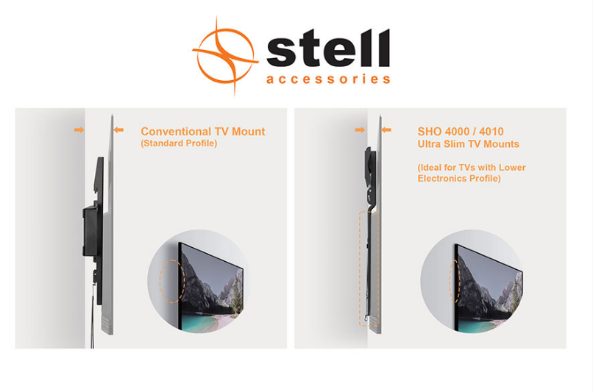 První z částí držáku (označenou „A“) přiložte na zeď do požadované pozice, pro vyrovnání použijte přibalenou vodováhu, vyměřte a označte body pro vyvrtání otvorů pro hmoždinky. 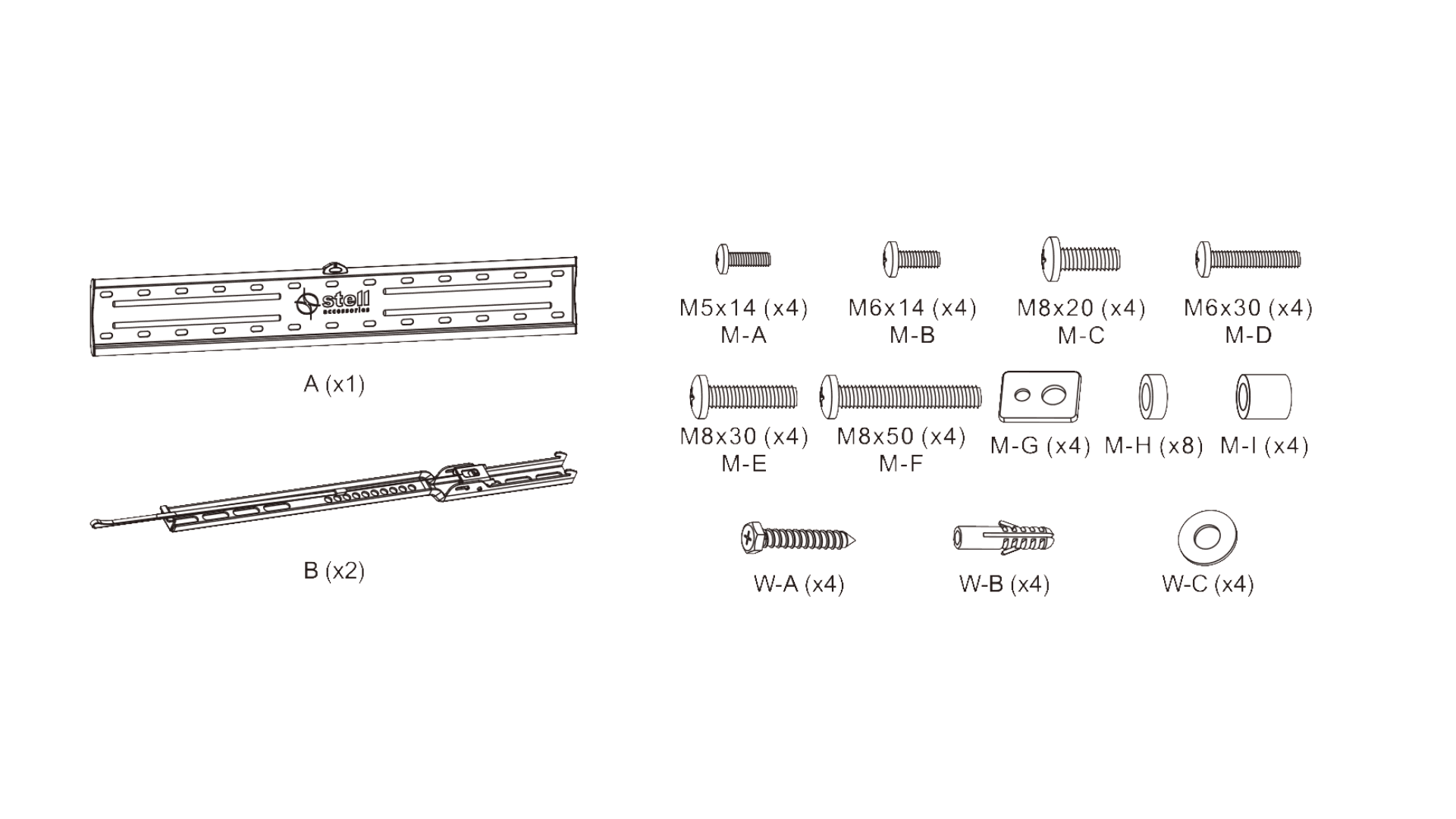 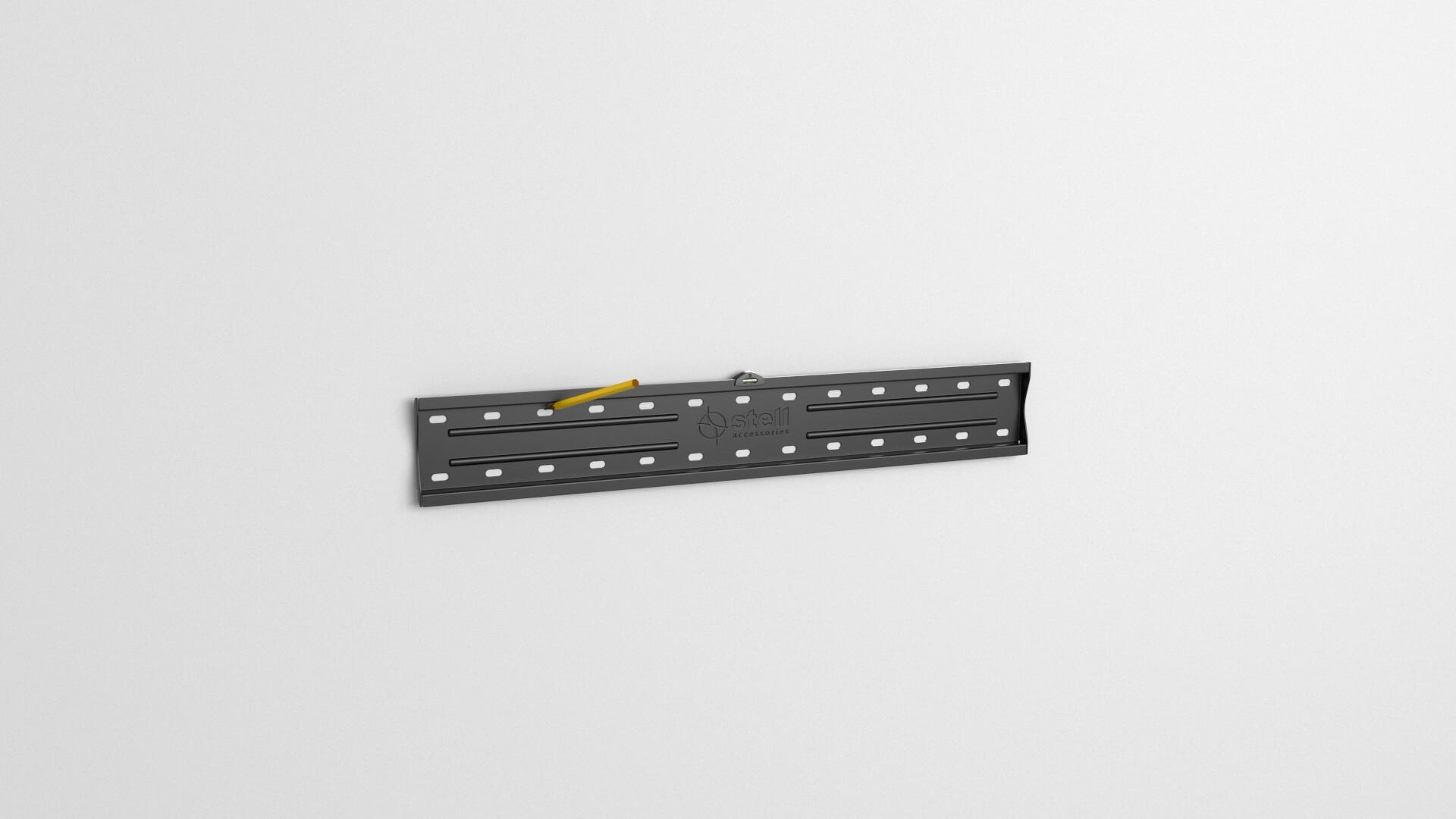 Jakmile body vyměříte, můžete začít vrtat otvory pro hmoždinky, při vrtání použijte vysavač pro odsátí vzniklého prachu z otvorů, zamezíte tím zašpinění okolního nábytku nebo podlahy, ušetříte si tam čas s uklízením. Pokud si nejste jisti, že je Vaše zeď v ideální kondici, doporučujeme vrtat otvory vrtákem o 1 mm menším, než je jejich průměr. Do vzniklých otvorů zasuňte hmoždinky a poté připevněte držák ke zdi. 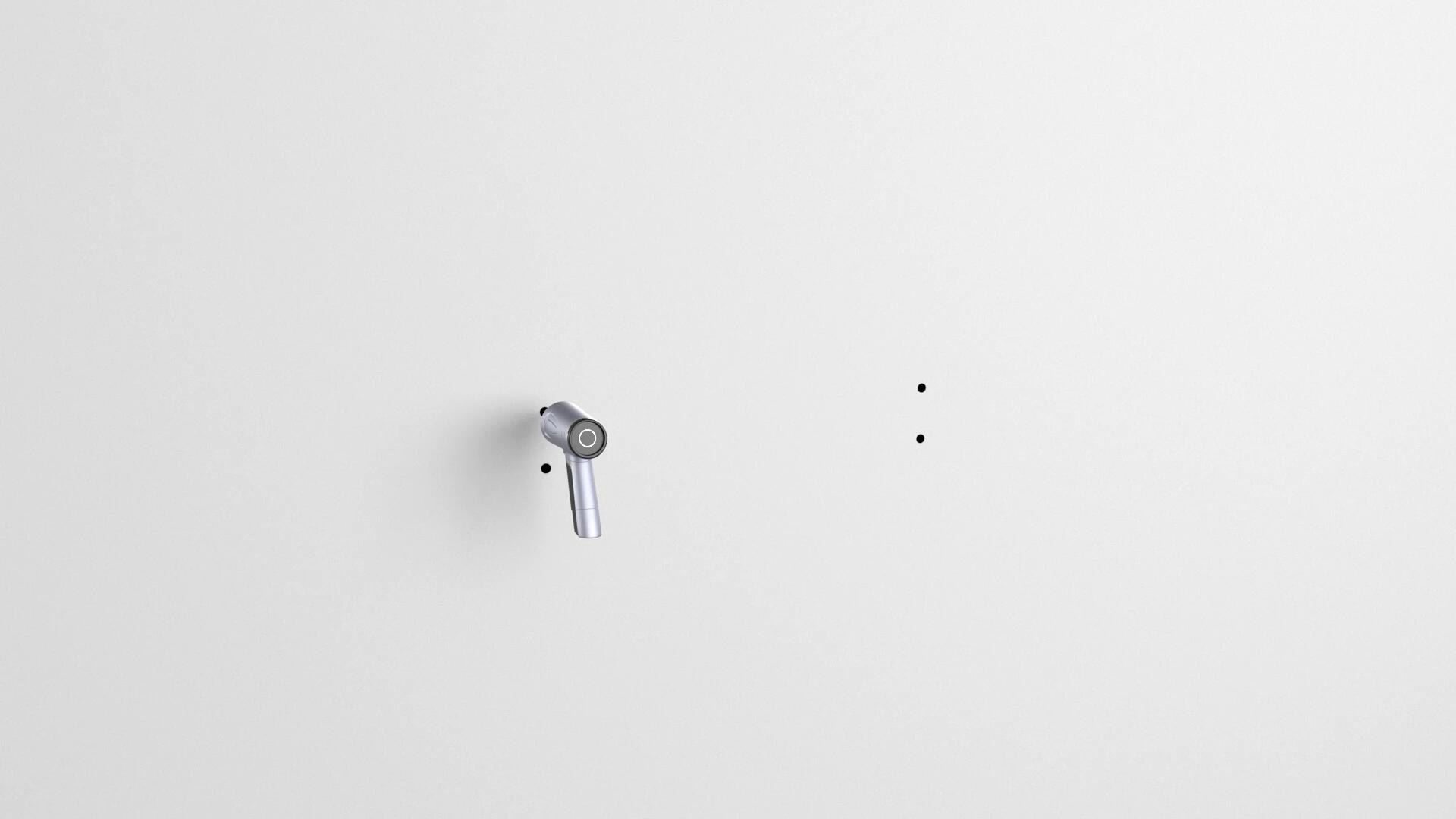 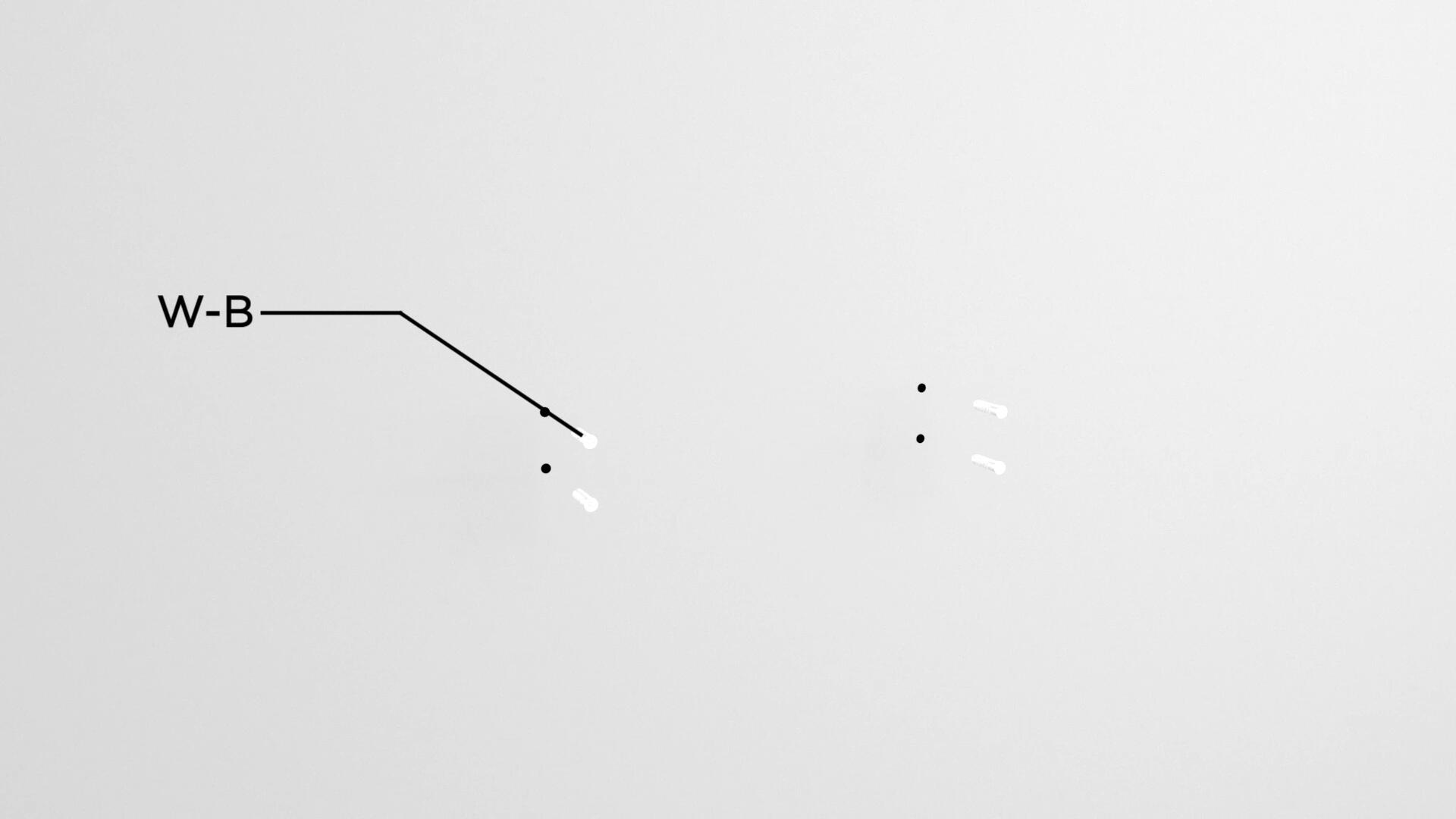 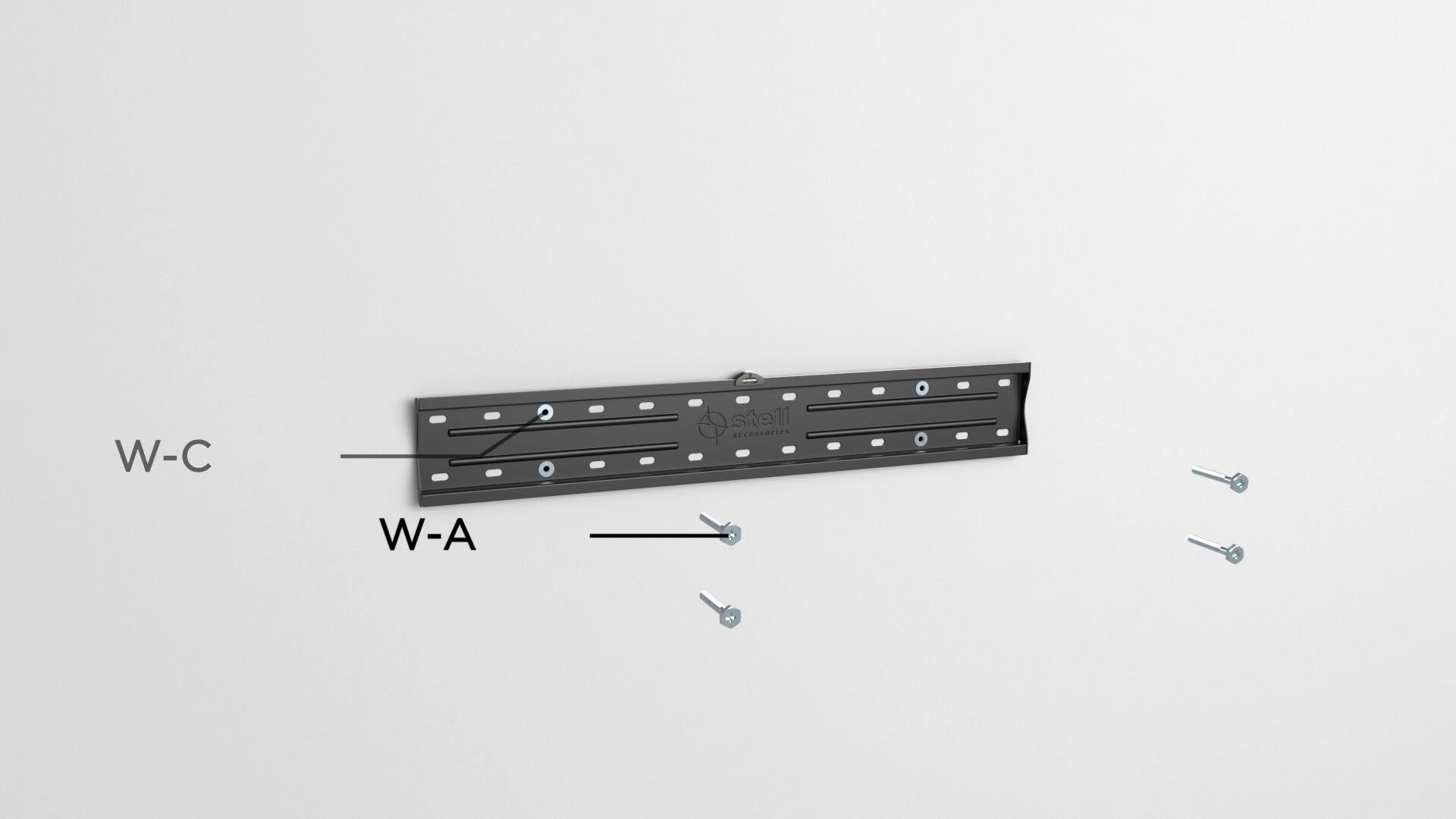 Připravte si Vaši TV, doporučujeme ji položit obrazovkou k zemi na předem připravený měkký podklad (např. stará deka), zde dejte pozor, aby na podlaze nebyly žádné ostré předměty, které by ji mohli poškodit. Z balení držáku vyndejte dvě konsole (značené „B“) a připevněte je správnými šrouby k TV. Zde je důležité vybrat správnou délku šroubů pro závity na TV a při montáži použít dodávané podložky (označené „M-G“ a „W-C“). a)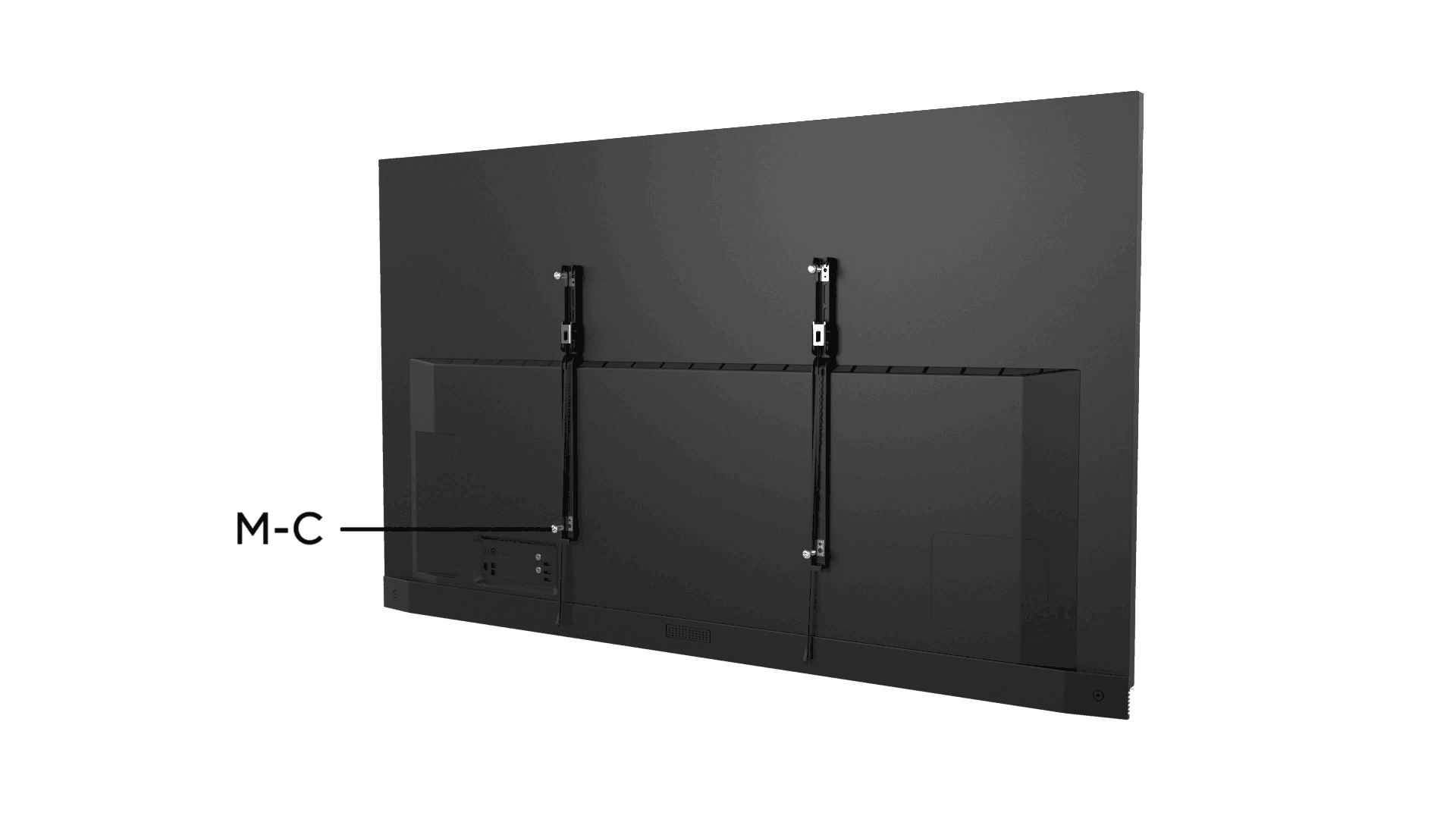 b)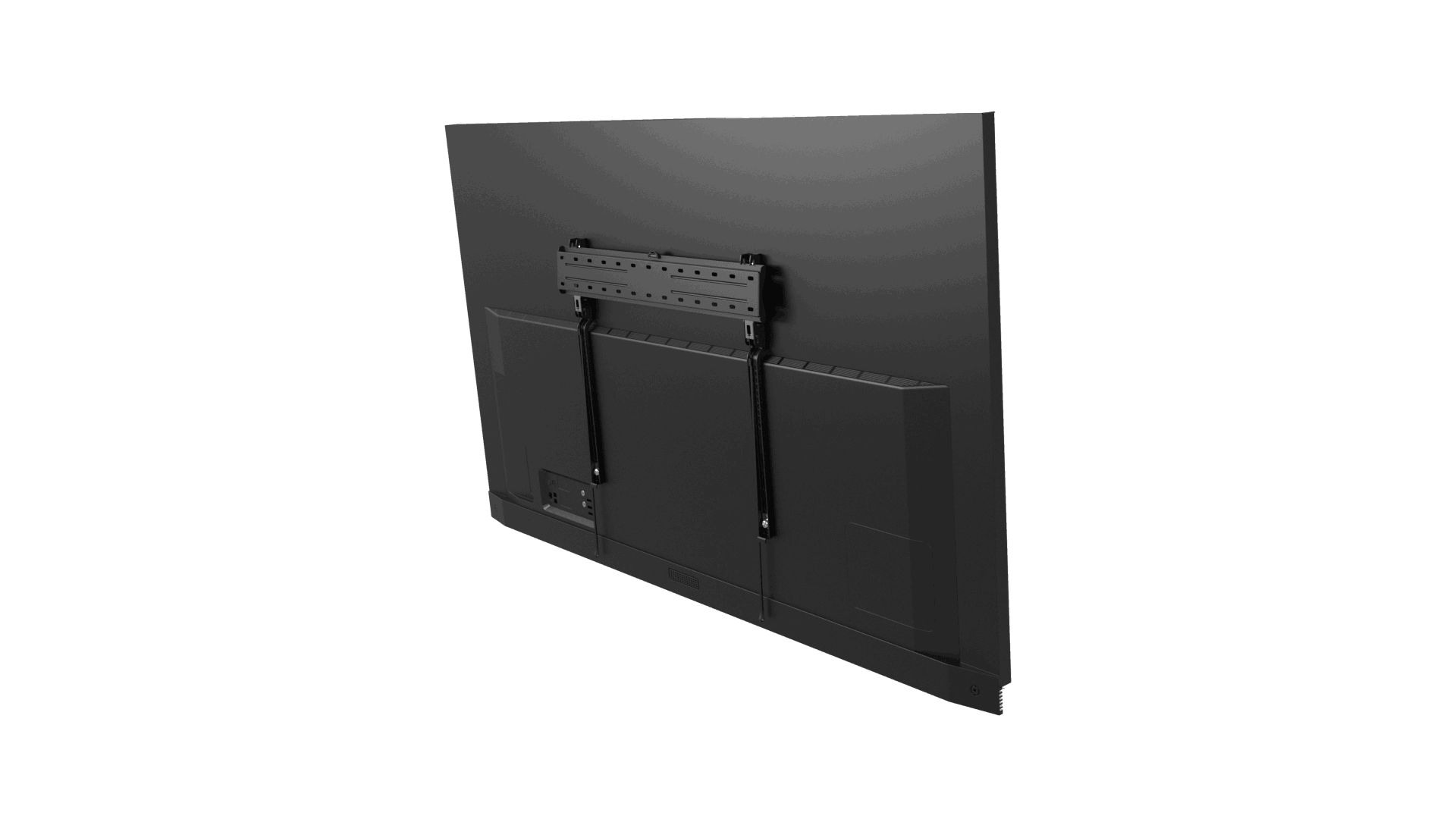 Posledním krokem je zavěšení TV na přimontovaný držák ke zdi, zavěšení vždy provádějte ve dvou. Nejprve zasaďte horní části konsolí a poté „zaklapněte“ spodní části s pojistkami proti vysazení, jakmile pojistky „zaklapnou“ je TV připevněna a Vy jste úspěšně zvládli instalaci. Tímto Vám gratulujeme a přejeme Vám příjemné zážitky a spoustu zábavy. 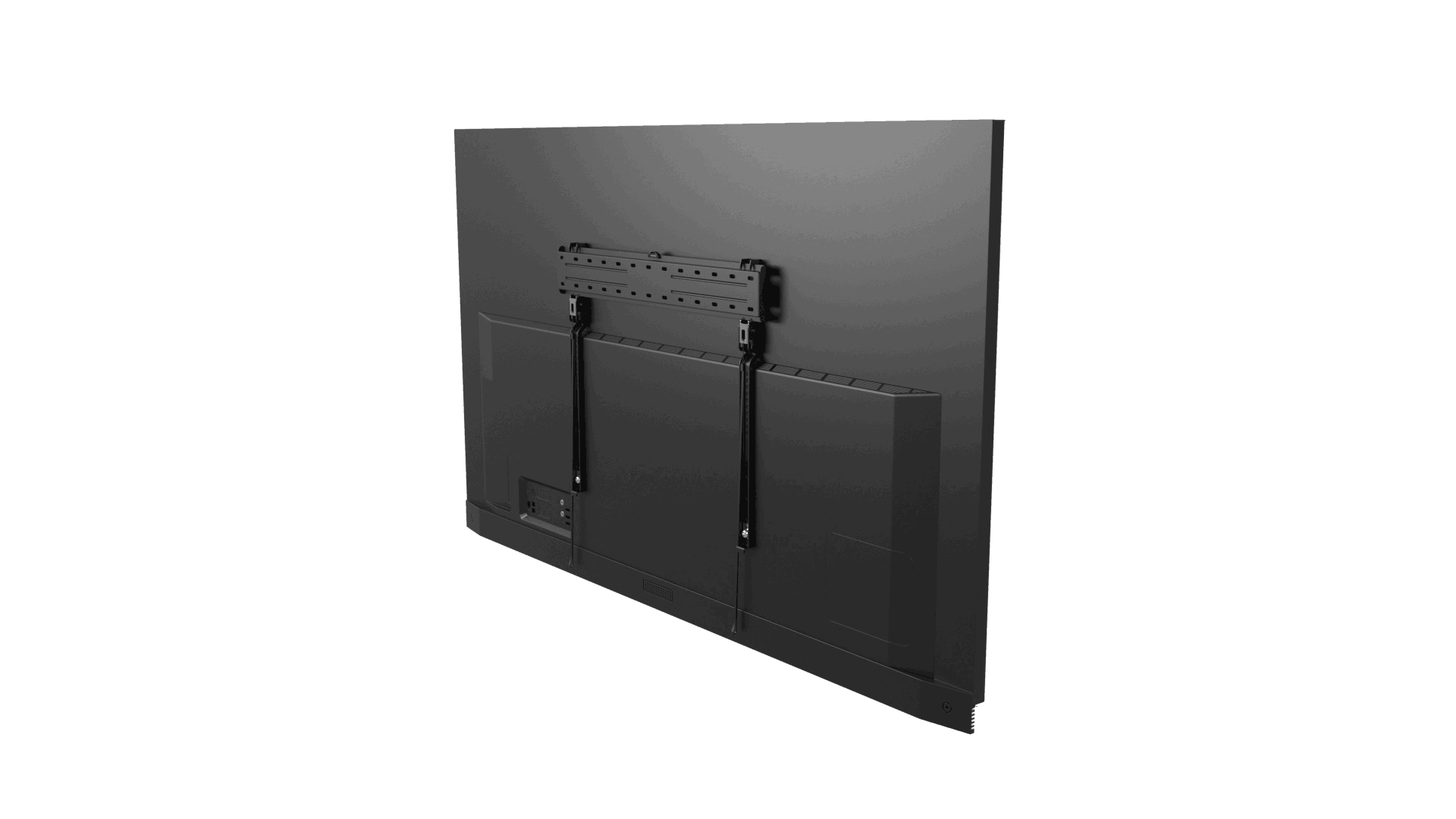 Ivanu LeblovouPhoenix CommunicationPod Vilami 22, 140 00 Praha 4ivana@phoenixcom.cz, +420 777 092 652O značce STELLZnačka Stell vznikla v roce 2005. Její široká nabídka řeší bezpečné, z hlediska interiéru co nejméně rušivé začlenění audiovizuální techniky stejně jako upevnění souvisejících produktů vně obytných prostor. Kromě fixních, výsuvných a polohovatelných držáků na televizory, AV přístroje a antény nabízí různé typy moderních stolků a polic v provedení kov/sklo nebo dřevo/sklo. Mezi hlavní přednosti výrobků Stell patří kromě špičkové kvality a maximální flexibility i snadná obsluha, která je zárukou jednoduchého ovládání a příjemného užívání. Zvláště milovníci designu pak ocení atraktivní vzhled, typický pro všechny výrobky značky Stell. Další informace najdete na stránkách www.stell.cz.